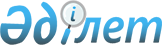 Об утверждении Правил организации и ведения авторского надзора
					
			Утративший силу
			
			
		
					Приказ Председателя Комитета по делам строительства и жилищно-коммунального хозяйства Министерства индустрии и торговли Республики Казахстан от 20 октября 2004 года N 406. Зарегистрирован в Министерстве юстиции Республики Казахстан 22 ноября 2004 года N 3213. Утратил силу приказом и.о. Министра национальной экономики Республики Казахстан от 17 апреля 2015 года № 342      Сноска. Утратил силу приказом и.о. Министра национальной экономики Республики Казахстан от 17.04.2015 № 342 (вводится в действие со дня его первого официального опубликования).      Во исполнение пункта 3  статьи 34  Закона Республики Казахстан "Об архитектурной, градостроительной и строительной деятельности в Республике Казахстан" и  распоряжения  Премьер-Министра Республики Казахстан от 13 октября 2003 года № 248 "О дополнительных мерах по совершенствованию законодательства Республики Казахстан",  ПРИКАЗЫВАЮ : 

      1. Утвердить прилагаемые Правила организации и ведения авторского надзора. 

      2. Управлению архитектурно-строительного контроля, инспектирования и лицензирования: 

      обеспечить в установленном порядке государственную регистрацию настоящего приказа в Министерстве юстиции Республики Казахстан; 

      после государственной регистрации опубликовать настоящий приказ в средствах массовой информации. 

      3. Настоящий приказ вступает в силу со дня государственной регистрации в Министерстве юстиции Республики Казахстан.        Председатель       Утверждены                             

приказом Председателя Комитета по делам            

строительства жилищно-коммунального хозяйства         

Министерства индустрии и торговли             

Республики Казахстан                       

от 20 октября 2004 года N 406                  

                           

                                Правила организации и ведения 

авторского надзора  

1. Общие положения  

      1. Настоящие Правила разработаны в соответствии с  Законом  Республики Казахстан "Об авторском праве и смежных правах" и  Законом  Республики Казахстан "Об архитектурной, градостроительной и строительной деятельности в Республике Казахстан" (далее - Закон) и определяют организацию и ведение авторского надзора, а также задачи разработчиков проектной (проектно-сметной) документации (далее - разработчик проекта) независимо от форм собственности и ведомственной подчиненности при осуществлении авторского надзора за строительством новых, расширением, реконструкцией и техническим перевооружением действующих зданий, сооружений (далее - Строительство зданий, сооружений), а также за проведением капитального ремонта жилых домов и объектов культурно-бытового назначения (далее - Ремонт). 



      2. В соответствии со  статьями 34  и  75 Закона, авторский надзор разработчиков проекта осуществляется: 

      1) при строительстве объектов, подлежащих приемке в эксплуатацию государственными приемочными комиссиями: 

      отдельно стоящие объекты гражданского (общественного) и коммунального назначения; 

      объекты производственного назначения, за исключением предприятий малого бизнеса (индивидуального предпринимательства); 

      многоквартирные жилые дома (здания); 

      автомобильные и железные дороги; 

      мосты, путепроводы, тоннели, продуктопроводы и линии электропередач с инженерными сооружениями; 

      объекты космической связи; 

      объекты энергетики, включая атомную энергетику; 

      объекты водохозяйственного, ирригационного и (или) гидротехнического назначения; 

      объекты жилого назначения (жилые и подсобные помещения) на железнодорожных и автомобильных разъездах, в заповедниках, заказниках, рыбопитомниках, лесных, охотничьих и других угодьях; 

      2) в соответствии с распорядительным документом (приказом) организации, ведущей проектирование, инвестирование и строительство объекта; 

      3) в случаях, предусмотренных  статьей 15  настоящего Закона и  Законом Республики Казахстан "Об авторском праве и смежных правах". 



      3. Авторский надзор разработчиков проектов осуществляется в целях обеспечения соответствия технологических, архитектурно-строительных и других технических решений и технико-экономических показателей введенных в эксплуатацию объектов строительства решениям и показателям, предусмотренным в утвержденных проектах (рабочих проектах), а также в целях повышения ответственности разработчиков проектов, строительно-монтажных организаций и заказчиков по обеспечению высокого качества возводимых или реконструируемых зданий, сооружений и соблюдения их сметной стоимости. Проведение авторского надзора разработчиков проектов обязательно для заказчика независимо от форм собственности, как самого заказчика, так и разработчика проекта. 



      4. Объем работ по осуществлению авторского надзора разработчиком проектов определяется в рамках, предусмотренных сводными сметными расчетами стоимости строительства объекта на эти цели. 



      5. Авторский надзор, проводимый в ходе строительства объектов, подлежащих приемке в эксплуатацию государственными приемочными комиссиями, осуществляется на основании договора и на протяжении всего периода строительства (реконструкции, реставрации, расширения, технического перевооружения, модернизации, капитального ремонта) объекта либо консервации строительства незавершенных объектов.  2. Основные документы, используемые при осуществлении 

авторского надзора 

      6. Основными документами, используемыми при осуществлении авторского надзора являются:  

      1) сводная смета на строительство в части размера затрат на осуществление авторского надзора; 

      2) журнал авторского надзора; 

      3) приказ (решение) об утверждении проектно-сметной документации; 

      4)   экспертное заключение по рабочему проекту (проекту), выполненное в соответствии с порядком экспертизы и утверждения проектно-сметной документации; 

      5) приказ руководителя генеральной подрядной строительной, монтажной организации о назначении ответственного лица (мастера, прораба, начальника строительного участка) за производство работ на строительстве здания, сооружения или их ремонта; 

      6) подписка ответственного лица за проведение строительно-монтажных работ перед органами Государственной архитектурно-строительной инспекции; 

      7) акт об отводе границ земельного участка в натуре; 

      8) акт на право владения и пользования земельным участком; 

      9) акт проверки геодезической разбивки основных осей здания и сооружения; 

      10) проверка геодезической разбивки основных осей здания и сооружения осуществляется при непосредственном участии представителя авторского надзора; 

      11) акт переноски отметки репера; 

      12) основные документы проекта организации строительства (далее - ПОС); 

      13) основные документы проекта производства работ; 

      14) рабочие чертежи, на которых должен быть проставлен генеральным подрядчиком штамп: 

      "К производству работ" с подписью главного инженера строительно-монтажной организации; 

      15) удостоверения на право производства строительно-монтажных работ в сейсмических районах у линейных инженерно-технических работников; 

      16) журналы производства, сварочных, монтажных, бетонных работ и т.д; 

      17) акты на скрытые работы, исполнительные схемы, съемки и т.д. 

      Перечень основных строительно-монтажных работ при авторском надзоре, за которым требуется особое внимание, может быть приведен в приложении к договорной документации; 

      18) акты на испытание конструкций и результаты анализов стройматериалов, паспорта, сертификат; 

      19) акты проведения испытаний и приемки отдельных законченных строительством систем, объектов в эксплуатацию с обязательным участием представителя авторского надзора. 

      Формы основных документов, используемые при осуществлении авторского надзора, утверждены строительными нормами и правилами.   3. Организация авторского надзора 

      7. Авторский надзор осуществляется на основании настоящих Правил и договора, заключенного между заказчиком и разработчиком проекта на разработку проектно-сметных документаций. 



      8. Разработчик проекта (генеральный разработчик проекта), в необходимых случаях, поручает по субподрядному договору осуществление авторского надзора субподрядным разработчикам проектов в соответствии с разработанной ими проектно-сметной документацией. В этих случаях обязанности заказчика возлагаются на генерального разработчика проекта, а обязанности исполнителя по авторскому надзору - на субподрядных разработчиков. 



      9. С согласия генерального разработчика проекта договоры на осуществление авторского надзора могут заключаться заказчиком непосредственно с субподрядными организациями, принимавшими участие в разработке проектной документации по данному объекту. 

      Объемы работ по авторскому надзору субподрядной организацией определяются на основе договорных отношений между заказчиком и данной организацией при согласовании этих объемов работ генеральным разработчиком проекта.  



      10.   Вся документация по осуществлению авторского надзора: смета, календарный план-график, дополнительные соглашения, а также журнал авторского надзора - представляется заказчику генеральным разработчиком проекта, а там, где в роли заказчика выступает генеральный разработчик проекта - субподрядным разработчиком проекта. 



      11. Затраты на проведение авторского надзора учитываются в сметной стоимости строительства. 

      Сноска. Пункт 11 с изменениями -  приказом Председателя Комитета по делам строительства и жилищно-коммунального хозяйства Министерства индустрии и торговли Республики Казахстан от 30 января 2006 года N 27 (вводится в действие по истечении десяти календарных дней после дня его первого официального опубликования). 



      12. При продолжении строительства здания, сооружения или их ремонта более одного года, в случае необходимости, план-график следует скорректировать в соответствии с объемами работ на планируемый год по объектно, сведения о которых сообщает генеральному разработчику проекта заказчик. На основе этих сведений определяются затраты на осуществление авторского надзора в планируемом году. 



      13. Ежегодно разрешается по согласованию заказчика и генерального разработчика проекта вносить поправки в календарный план-график на текущий год, исходя из фактического состояния строительства здания, сооружения или их ремонта. 



      14. Авторский надзор за строительством зданий и сооружений по типовым и повторно применяемым проектам осуществляется разработчиком проекта, применившим эти проекты. 



      15. К осуществлению авторского надзора разрешается привлекать специалистов групп рабочего проектирования на строительство здания, сооружения или их ремонт. 



      16. При осуществлении авторского надзора за строительством здания, сооружения или их ремонтом должны учитываться особенности первого обследования строящегося или ремонтируемого объекта и последующих посещений работниками разработчиков проектов, осуществляющих авторский надзор. 



      17.   Наряду с оформлением результатов первоначальной проверки в журнале авторского надзора и ознакомлением под роспись ответственного лица за производство работ генподрядчика и технического надзора заказчика, представитель разработчика проекта, осуществляющий авторский надзор, проводит техническое совещание по этому вопросу, которое при необходимости оформляется протоколом. 



      18.   Журнал авторского надзора должен вестись в двух экземплярах по строительству зданий, сооружений в целом или их ремонту, а также по пусковым комплексам. Один экземпляр журнала авторского надзора передается под роспись заказчику в сроки, установленные календарным планом-графиком. 

      Второй экземпляр журнала авторского надзора находится у генерального разработчика проекта для дублирования записей в нем в целях эффективного контроля. 



      19.   Журнал авторского надзора должен быть прошнурован, страницы его пронумерованы, подписан руководителем генерального разработчика проекта и заверен подписью и печатью заказчика. 



      20. Журнал авторского надзора передается заказчиком генеральному подрядчику строительно-монтажных работ под роспись для хранения и работы с ним до окончания строительства предприятия, здания, сооружения или их ремонта. 



      21. Журнал авторского надзора (экземпляр, находящийся у генерального подрядчика) выдается по первому требованию представителей разработчиков проектов, осуществляющих авторский надзор, а также по требованию заказчика и других контролирующих органов. 

      Производитель работ строительно-монтажной организации (ответственное лицо за производство работ на объекте) и технический надзор заказчика фиксируют в журнале авторского надзора исполнение указаний работников, осуществляющих авторский надзор. 



      22. Ответственность за своевременное и качественное выполнение требований представителей авторского надзора, а также за сохранность и содержание в надлежащем виде журнала авторского надзора (экземпляра генподрядчика, находящегося на строительном объекте) несет ответственное лицо за производство работ и руководитель организации, назначивший это лицо своим приказом. 



      23. Руководитель организации разработчика проекта возлагает своим приказом осуществление авторского надзора на главных инженеров и главных архитекторов проекта, в первую очередь - на авторов проекта, главных специалистов организации, руководителей групп и других специалистов из числа лиц, принимавших участие непосредственно в проектировании. Этим же приказом назначается руководитель авторского надзора. Копия приказа направляется заказчику, который ставит в известность об этом генерального подрядчика и субподрядные организации. 

      В необходимых случаях могут привлекаться специалисты, не принимавшие непосредственного участия в проектировании. 



      24.   При последующих посещениях здания, сооружения или их ремонта, представитель разработчика проекта, осуществляющий авторский надзор, проверяет исполнение по ранее сделанным замечаниям. 



      25. При последующих посещениях представителями разработчиков проектов, осуществляющих авторский надзор строящегося здания, сооружения или их ремонта, все выявленные ранее и отмеченные в журнале авторского надзора замечания наряду с новыми заданиями перечисляются в задании на командировку по авторскому надзору. 



      26. При обнаружении нарушений, в связи с которыми дальнейшее производство работ невозможно и для исправления которых требуется разборка конструкций или частей здания или сооружения, представитель разработчика проекта, осуществляющий авторский надзор, записью в журнале авторского надзора прекращает дальнейшее производство работ. Об этом решении представитель авторского надзора ставит в известность в письменном виде руководство генерального подрядчика, заказчика и Государственную архитектурно-строительную инспекцию. 



      27. В случае, если в условиях строительной площадки нет возможности выдать решение по исправлению допущенных нарушений, то представитель разработчика проекта, осуществляющий авторский надзор, собирает все исходные данные для принятия решения по этому вопросу в проектной организации. 

      Затраты в таком случае, связанные с разработкой дополнительной проектно-сметной документации, дополнительными командировками и т.д. возмещает сторона, допустившая дефекты по соглашению сторон.  4. Ведение авторского надзора 

      28. Разработчик проекта, осуществляющий авторский надзор подготавливает два экземпляра журнала авторского надзора. 



      29. Работникам, на которых возложено осуществление авторского надзора, выдается утвержденное руководителем организации разработчика проекта задание на период их пребывания на строительстве здания, сооружения или их ремонта. В задании на авторский надзор указывается конкретная работа по осуществлению надзора за строительством данного объекта.

      Выполнение задания на авторский надзор подтверждается заказчиком, а качество его выполнения устанавливается руководителем организации-разработчика проекта. 



      30. Представитель авторского надзора вносит в установленном порядке дополнения и изменения в проектно-сметную документацию, фиксирует в журнале авторского надзора все выполненные в процессе строительства отступления от проектно-сметной документации и нарушения требований строительных норм и правил и технических условий по производству строительно-монтажных работ, а также сроки их устранения, проверяет соответствие паспортов (сертификатов) и другой технической документации на конструкции, детали, строительные материалы и оборудование стандартам, техническим условиям и проектной документации. 



      31. В случае несвоевременного или некачественного выполнения указаний по устранению дефектов представитель авторского надзора вносит повторную запись о необходимости устранения дефектов, сообщая об этом в письменной форме заказчику и руководителю генподрядной строительно-монтажной организации, а при необходимости в Государственную архитектурно-строительную инспекцию для принятия мер. 



      32. После приемки в эксплуатацию законченного строительством объекта генеральный подрядчик передает свой экземпляр журнала авторского надзора в составе исполнительной документации на хранение заказчику. 



      33.   Представители авторского надзора в процессе строительства зданий, сооружений или их ремонта проверяют соответствие выполненных работ проектным решениям, предусмотренным рабочими чертежами и утвержденной сметной стоимостью, соблюдение требований, в том числе (ПОС), качества производства строительно-монтажных работ по монтажу технологического и других видов оборудования, соблюдение правил пожарной безопасности и взрывобезопасности помещений строящихся зданий, сооружений или их ремонта. 



      34. Представители авторского надзора совместно с заказчиком, генеральным подрядчиком и субподрядными организациями своевременно решают возникшие в процессе строительства вопросы по проектно-сметной документации. 



      35.   Представители авторского надзора участвуют в приемке отдельных ответственных конструкций (опор, пролетных строений, мостов, арок, сводов, подпорных стенок, несущих металлических и железобетонных конструкций и других элементов), а также в составлении актов освидетельствования основных видов работ, скрываемых последующими работами и конструкциями, от качества выполнения которых зависит прочность и устойчивость возводимых зданий и сооружений. 



      36.   Представители авторского надзора участвуют в проведении испытаний и приемке отдельных законченных строительством систем в эксплуатацию. 



      37. Работники, осуществляющие авторский надзор, выезжают на строительство зданий, сооружений или их ремонт в сроки, предусмотренные планами-графиками, а также по специальным вызовам заказчика. 



      38. При первом посещении строящегося объекта представитель авторского надзора устанавливает наличие и правильность оформления документов, а также проверяет: 

      1) состояние хранения дополнительной документации на строящемся здании, сооружении или их ремонте; 

      2) состояние работы строительной лаборатории подрядчика и его геодезической службы; 

      3) состояние организации приемки и хранения на строительной площадке материалов, конструкций и оснастки; 

      4) соблюдение графика производства работ в целях обеспечения ввода строящегося объекта в эксплуатацию в нормативные сроки продолжительности строительства; 

      5) качество строительно-монтажных работ и поступающих на строительную площадку материалов, изделий и конструкций; 

      6) состояние работы технического надзора заказчика. 

      Результаты проверки отражаются в журнале авторского надзора. 



      39. При осуществлении авторского надзора разработчиком проекта - генеральным разработчиком проекта совместно с субподрядными специализированными разработчиками проекта специалисты этих организаций объединяются в комплексную группу (подразделение) авторского надзора. 

      Руководителем этой комплексной группы назначается работник генерального разработчика проекта, осуществляющий руководство и координацию деятельности всех специалистов. 



      40. Разработчик проекта - генеральный разработчик проекта, входящий в состав рабочей и государственной приемочных комиссий, принимает решение об участии в этих комиссиях работников авторского надзора из числа специалистов своей организации. 

      Разработчик проекта - субподрядчик назначает своего представителя в рабочую комиссию. 



      41. При наличии большого количества одновременно строящихся объектов из числа сотрудников организации разработчика проекта - генерального разработчика проекта назначается постоянный представитель по авторскому надзору, который занимается только ведением авторского надзора за строительством объектов и осуществляет свои функции под руководством главных инженеров проектов, главных архитекторов проектов. 



      42. При посещениях строящегося здания, сооружения или их ремонта представитель авторского надзора соблюдает правила техники безопасности. 



      43. Разработчики проекта, осуществляющие авторский надзор вправе: 

      1) запрещать применение в строительстве конструкций, деталей, изделий, строительных материалов и оборудования, не соответствующих государственным стандартам, техническим условиям и проектной документации; 

      2) при выявлении нарушений требований проектно-сметной документации и нормативных документов, давать указания, обязательные для организаций заказчика, генподрядчика и субподрядных организаций, о прекращении производства работ, уведомляя об этом в письменной форме заказчика, генерального подрядчика, субподрядчика, генерального разработчика проекта, органов Государственной архитектурно-строительной инспекции; 

      3) вносить в соответствующие органы представления о привлечении должностных лиц, допустивших некачественное выполнение строительно-монтажных работ, к ответственности; 

      4) проверять соответствие сертификатов (паспортов) и другой технической документации на конструкции, детали, строительные материалы и оборудование государственным стандартам, техническим условиям и проектно-сметной документации; 

      5) представлять предложения о снижении стоимости, улучшении качества и сокращении продолжительности строительства, совершенствовании технологии производства строительно-монтажных работ на объектах.  _______________________        
					© 2012. РГП на ПХВ «Институт законодательства и правовой информации Республики Казахстан» Министерства юстиции Республики Казахстан
				